AdressesმისამართებიOEPREgéorgien / françaisმშობლებისთვის სკოლის გახსნამათი შვილების წარმატებისთვის
Ouvrir l’école aux parents 
pour la réussite des enfants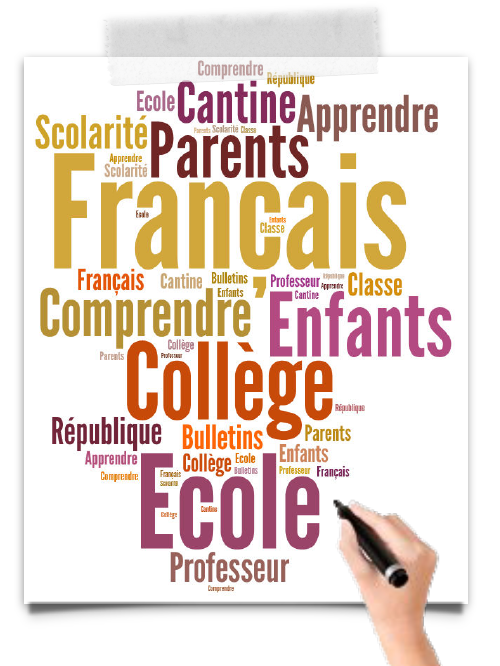 
Vous êtes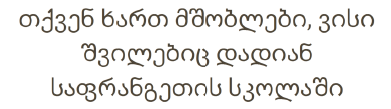 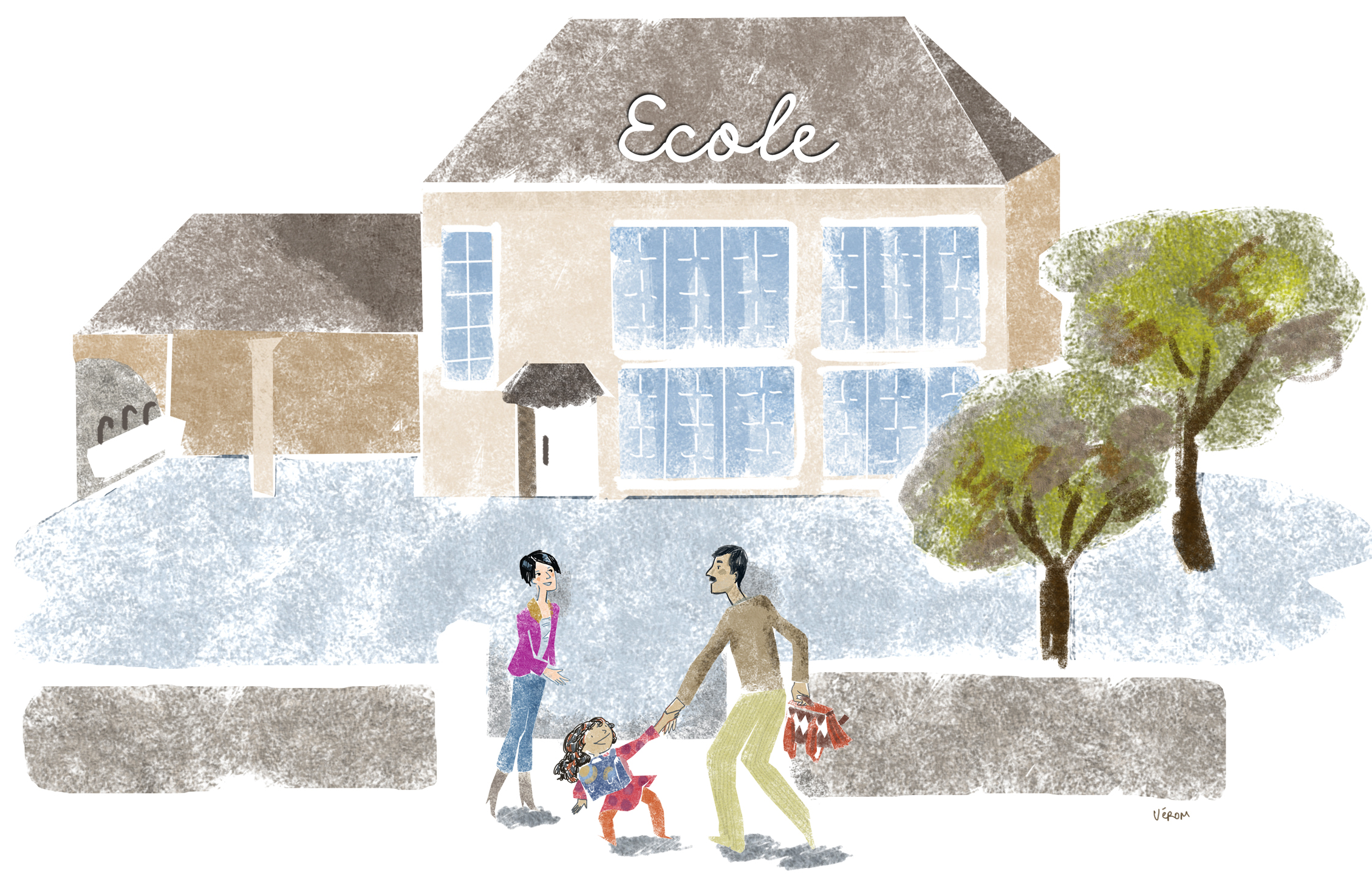 Vous êtes parents d’enfants scolarisés en France.Vous souhaitezთქვენ გსურთ ფრანგული ენისშესწავლა, რომელიც საშუალებასმოგცემთ რომ დაეხმაროთ თქვენსშვილებს მათი დავალებებისშესრულებაში და აგრეთვე მათმასწავლებლებთან ლაპარაკსთქვენ გსურთ გაიგოთ, როგორ არისმოწყობილი ფრანგული სკოლათქვენ გსურთ უკეთ გაიგოთ თუ როგოღარის მოწყობილი, ფრანგულისაზოგადოება და მისი ღირებულებები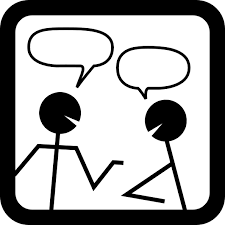 Vous souhaitez apprendre le français qui vous permettra d’aider vos enfants dans leur scolarité et d’échanger avecles professeurs.Vous  souhaitez comprendre le fonctionnement de l’école française.Vous souhaitez mieux connaître la société française et ses valeurs.Vous pouvezთქვენ შეგიძლიათ ჩაეწეროთუფასო კურსებზე რამოდენიმეკოლეჯში, ლიცეუმში და თქვენგანახლოს მყოფ სკოლაშიმასწავლებლები ატარებენჯგუფურ გაკვეთილებს, ერთხელან ორჯერ კვირაში, სასწავლოწლის განმავლობაშიკურსების დასრულების ბოლოსგაიცემა უცხო ენის შესწავლისატესტატი მშობლებისთვის,რომლებიც სისტემატიურადდადიოდნენ გაკვეთილებზეVous pouvez vous inscrire à des formations gratuites, dans certains collèges, lycées ou écoles situés près de chez vous.Des cours collectifs sont donnés par des formateurs, une ou deux fois par semaine pendant l’année scolaire.A l’issue de la formation, uneattestation de compétenceslinguistiques est remise aux parents qui  ont suivi les cours avec assiduité.